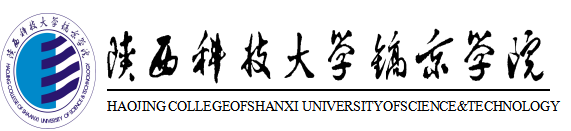 陕西科技大学镐京学院学生实习报告二 级 学 院（公章）：                        专 业 班 级：                                学 生 姓 名：             学号：             实习项目名称：                               实 习 类 型：             形式：             指 导 教 师：                                实习单位名称：                               实习单位联系人/电话：                        实习学年学期：               学年第      学期实习起止日期：         年        月         日实习起止日期：         年        月         日      陕西科技大学镐京学院教务处 印制说  明一、实习项目名称严格按照教学计划填写；实习类型须注明独立实践环节中单独设置的实习实训或金工实习或工程训练、专业实习（生产实习）、毕业实习；实习形式分集中实习、分散实习；二、实习结题形式和要求，注明何种形式结题，比如实习报告、专业调查报告、案例分析报告、硬件实习作品、图纸等；三、实习任务由指导教师下达；四、此实习报告书由实习学生在完成实习任务、实习单位鉴定意见、实习结题申请内容填写完备后，交给指导教师评定成绩；五、实习成绩与评定等级：90分（含）以上为“优秀”、80—89分为“良好”、70—79分为“中等”、60-69分为“及格”、60分以下为“不及格”六、实习报告由各二级学院作为学生实习教学档案以专业班级为单位整理，妥善保管。陕西科技大学镐京学院学生实习报告一、实习任务一、实习任务一、实习任务一、实习任务一、实习任务一、实习任务（一）实习主要内容（一）实习主要内容（一）实习主要内容（一）实习主要内容（一）实习主要内容（一）实习主要内容（二）实习具体进度安排（时间点、具体任务）（二）实习具体进度安排（时间点、具体任务）（二）实习具体进度安排（时间点、具体任务）（二）实习具体进度安排（时间点、具体任务）（二）实习具体进度安排（时间点、具体任务）（二）实习具体进度安排（时间点、具体任务）（三）实习结题形式和要求（三）实习结题形式和要求（三）实习结题形式和要求（三）实习结题形式和要求（三）实习结题形式和要求（三）实习结题形式和要求（四）任务下达人（指导教师）意见指导教师签名：                                                                                          年     月     日（四）任务下达人（指导教师）意见指导教师签名：                                                                                          年     月     日（四）任务下达人（指导教师）意见指导教师签名：                                                                                          年     月     日（四）任务下达人（指导教师）意见指导教师签名：                                                                                          年     月     日（四）任务下达人（指导教师）意见指导教师签名：                                                                                          年     月     日（四）任务下达人（指导教师）意见指导教师签名：                                                                                          年     月     日二、实习单位鉴定意见二、实习单位鉴定意见二、实习单位鉴定意见二、实习单位鉴定意见二、实习单位鉴定意见二、实习单位鉴定意见实习单位签署意见（须由实习单位负责实习工作的在职人员，对实习学生的实习纪律、实习内容、实习效果等进行综合鉴定，请用碳素墨水笔或黑色签字笔书写。）实习单位评分（百分制）：签名（单位公章）：     年     月     日实习单位签署意见（须由实习单位负责实习工作的在职人员，对实习学生的实习纪律、实习内容、实习效果等进行综合鉴定，请用碳素墨水笔或黑色签字笔书写。）实习单位评分（百分制）：签名（单位公章）：     年     月     日实习单位签署意见（须由实习单位负责实习工作的在职人员，对实习学生的实习纪律、实习内容、实习效果等进行综合鉴定，请用碳素墨水笔或黑色签字笔书写。）实习单位评分（百分制）：签名（单位公章）：     年     月     日实习单位签署意见（须由实习单位负责实习工作的在职人员，对实习学生的实习纪律、实习内容、实习效果等进行综合鉴定，请用碳素墨水笔或黑色签字笔书写。）实习单位评分（百分制）：签名（单位公章）：     年     月     日实习单位签署意见（须由实习单位负责实习工作的在职人员，对实习学生的实习纪律、实习内容、实习效果等进行综合鉴定，请用碳素墨水笔或黑色签字笔书写。）实习单位评分（百分制）：签名（单位公章）：     年     月     日实习单位签署意见（须由实习单位负责实习工作的在职人员，对实习学生的实习纪律、实习内容、实习效果等进行综合鉴定，请用碳素墨水笔或黑色签字笔书写。）实习单位评分（百分制）：签名（单位公章）：     年     月     日三、实习总结三、实习总结三、实习总结三、实习总结三、实习总结三、实习总结 (要求学生本人对实习任务完成情况等作出描述，并对自己在实习过程中的表现作出自我评价，以及对实习过程、实习结果等的真实性作出承诺，实习总结要求不少于1000字。)学生签名：         年     月     日 (要求学生本人对实习任务完成情况等作出描述，并对自己在实习过程中的表现作出自我评价，以及对实习过程、实习结果等的真实性作出承诺，实习总结要求不少于1000字。)学生签名：         年     月     日 (要求学生本人对实习任务完成情况等作出描述，并对自己在实习过程中的表现作出自我评价，以及对实习过程、实习结果等的真实性作出承诺，实习总结要求不少于1000字。)学生签名：         年     月     日 (要求学生本人对实习任务完成情况等作出描述，并对自己在实习过程中的表现作出自我评价，以及对实习过程、实习结果等的真实性作出承诺，实习总结要求不少于1000字。)学生签名：         年     月     日 (要求学生本人对实习任务完成情况等作出描述，并对自己在实习过程中的表现作出自我评价，以及对实习过程、实习结果等的真实性作出承诺，实习总结要求不少于1000字。)学生签名：         年     月     日 (要求学生本人对实习任务完成情况等作出描述，并对自己在实习过程中的表现作出自我评价，以及对实习过程、实习结果等的真实性作出承诺，实习总结要求不少于1000字。)学生签名：         年     月     日四、指导教师成绩评定四、指导教师成绩评定四、指导教师成绩评定四、指导教师成绩评定四、指导教师成绩评定四、指导教师成绩评定(要求指导教师对学生实习目的意义和完成情况，实习态度，以及实习结题情况等作出评价。)                                指导教师评分（百分制）：                                 签名：          年     月     日(要求指导教师对学生实习目的意义和完成情况，实习态度，以及实习结题情况等作出评价。)                                指导教师评分（百分制）：                                 签名：          年     月     日(要求指导教师对学生实习目的意义和完成情况，实习态度，以及实习结题情况等作出评价。)                                指导教师评分（百分制）：                                 签名：          年     月     日(要求指导教师对学生实习目的意义和完成情况，实习态度，以及实习结题情况等作出评价。)                                指导教师评分（百分制）：                                 签名：          年     月     日(要求指导教师对学生实习目的意义和完成情况，实习态度，以及实习结题情况等作出评价。)                                指导教师评分（百分制）：                                 签名：          年     月     日(要求指导教师对学生实习目的意义和完成情况，实习态度，以及实习结题情况等作出评价。)                                指导教师评分（百分制）：                                 签名：          年     月     日五、实习成绩五、实习成绩五、实习成绩五、实习成绩五、实习成绩五、实习成绩实习成绩与等级对照说明90分（含）以上优秀80—89分良好70—79分中等60—69分及格60分以下不及格实习成绩=实习单位评分     分×40%+                                           指导教师评分     分×60%+实习成绩（百分制）:                                                 评定实习等级：    二级学院院长签名（章）：                                                     年     月     日实习成绩=实习单位评分     分×40%+                                           指导教师评分     分×60%+实习成绩（百分制）:                                                 评定实习等级：    二级学院院长签名（章）：                                                     年     月     日实习成绩=实习单位评分     分×40%+                                           指导教师评分     分×60%+实习成绩（百分制）:                                                 评定实习等级：    二级学院院长签名（章）：                                                     年     月     日实习成绩=实习单位评分     分×40%+                                           指导教师评分     分×60%+实习成绩（百分制）:                                                 评定实习等级：    二级学院院长签名（章）：                                                     年     月     日实习成绩=实习单位评分     分×40%+                                           指导教师评分     分×60%+实习成绩（百分制）:                                                 评定实习等级：    二级学院院长签名（章）：                                                     年     月     日实习成绩=实习单位评分     分×40%+                                           指导教师评分     分×60%+实习成绩（百分制）:                                                 评定实习等级：    二级学院院长签名（章）：                                                     年     月     日